В соответствии с бюджетным законодательством Российской Федерации, Постановлением администрации Истоминского сельского поселения № 284 от 15.08.2013г. «Об утверждении Порядка разработки, реализации и оценки эффективности муниципальных программ Истоминского сельского поселения,-ПОСТАНОВЛЯЮ:Утвердить отчет о выполнении муниципальной программы «Комплексное благоустройство территории поселения» Истоминского сельского поселения за 1 полугодие 2015 года и эффективности использования финансовых средств согласно приложению к настоящему постановлению.Настоящее постановление подлежит опубликованию (обнародованию).Контроль над выполнением постановления возложить на заместителя Главы Администрации Истоминского сельского поселения.Глава Администрации Истоминского сельского поселения                                             Л.Н. ФлютаПостановление вносит ведущий специалист по ЖКХАракелян И.С.Пояснительная информация к вопросу «Об исполнении плана реализации муниципальной программы Истоминского сельского поселения «Комплексное благоустройство территории поселения» за 1 полугодие 2015 год»Муниципальная программа Истоминского сельского поселения Аксайского района «Комплексное благоустройство территории поселения» (далее – муниципальная программа) утверждена постановлением Администрации Истоминского сельского поселения от 12.12.2013 № 425. На реализацию муниципальной программы в  2015 году предусмотрено средств бюджета  1356,5 тыс. рублей. Заключено контрактов на общую сумму 396501,45 рублей или 30 % от утвержденных бюджетных ассигнований. Кассовое исполнение составило 814,2 тыс. рублей или 60 % от утвержденных бюджетных ассигнований, из них 417,731 оплачено за активную энергию. Производство работ осуществляется в соответствии с графиком работ согласно заключенных муниципальных контрактов. Ответственным исполнителем является Администрация Истоминского сельского поселения в лице ведущего специалиста по ЖКХ Аракелян И.С. Муниципальная программа включает в себя следующие подпрограммы:Подпрограмма 1 – «Развитие и содержание уличного освещения Истоминского сельского поселения» (далее Подпрограмма 1);Подпрограмма 2 – «Озеленение и благоустройство территории Истоминского сельского поселения» (далее –  Подпрограмма 2). Подпрограмма 3 – «Благоустройство муниципальных кладбищ Истоминского сельского поселения» (далее –  Подпрограмма 3). В соответствии с постановлением Администрации Истоминского сельского поселения от 15.08.2013 № 284 «Об утверждении Порядка разработки, реализации и оценки эффективности муниципальных программ Истоминского сельского поселения», постановлением Администрации Истоминского сельского поселения от 30.12.2014 № 345 утвержден план реализации муниципальной программы Истоминского сельского поселения «Комплексное благоустройство территории поселения» на 2015 год. На реализацию мероприятий Подпрограммы 1 на 2015 год предусмотрено 975,2 тыс. рублей. По состоянию на 01.07.2015 года заключено 3 муниципальных контракта на сумму 617,1 тыс. рублей. Фактическое освоение средств составило 617,1 тыс. рублей или 63 %.Из 2 мероприятий Подпрограммы 1 исполнено 1 мероприятие.  Исполнено 2 контрольных события Подпрограммы 1: «Расходы на содержание сетей уличного освещения» основного мероприятия 1.1. по состоянию на 01.07.2015 года составило 199,398 тыс.руб., заключено 3 муниципальных контракта, один из них на оплату за потребление активной энергии, конец его выполнения 31.12.2015г.; «Ремонт сетей уличного освещения» основного мероприятия 1.1. по состоянию на 01.07.2015 года - выполнение будет проведено до 31.12.2015г.На реализацию мероприятий Подпрограммы 2 на 2015 год предусмотрено 331,1 тыс. рублей. По состоянию на 01.07.2015 года освоено 182,6 тыс. руб. заключено 3 муниципальных контракта.На реализацию мероприятий Подпрограммы 3 на 2015 год предусмотрено 29,5 тыс. рублей. По состоянию на 01.07.2015 года освоено 14,5 тыс. руб. заключен 1 муниципальный контракт, выполнение предусмотрено в 3 квартале 2015 года.Срок исполнения по всем мероприятиям 3-х Подпрограмм не наступил.По ряду контрольных событий Подпрограмм по итогам первого полугодия 2015 года можно оценить результаты:- содержание сетей уличного освещение;- проведены мероприятия по содержанию зеленых насаждений- проведен покос сорной растительности- проведена акарицидная обработка кладбищ, парков.По итогам проведенного анализа исполнения плана реализации муниципальной программы Истоминского сельского поселения «Комплексное благоустройство территории поселения» необходимо обеспечить 100% исполнение всех запланированных мероприятий до окончания срока их исполнения в 2015 году.Отчет об исполнении плана реализации муниципальной программы Истоминского сельского поселения «Комплексное благоустройство территории поселения» за 1 полугодие 2015 года представлен в приложении к пояснительной информации.   Отчет об исполнении плана  реализации муниципальной программы: «Комплексное благоустройство территории поселения»   отчетный период с 01.01.2015 г. по 01.07.2015г.Глава администрации Истоминскогосельского поселения                                                                                                                                       Л.Н. Флюта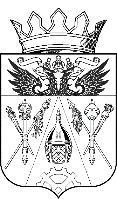 АДМИНИСТРАЦИЯ ИСТОМИНСКОГО СЕЛЬСКОГО ПОСЕЛЕНИЯ ПОСТАНОВЛЕНИЕАДМИНИСТРАЦИЯ ИСТОМИНСКОГО СЕЛЬСКОГО ПОСЕЛЕНИЯ ПОСТАНОВЛЕНИЕАДМИНИСТРАЦИЯ ИСТОМИНСКОГО СЕЛЬСКОГО ПОСЕЛЕНИЯ ПОСТАНОВЛЕНИЕАДМИНИСТРАЦИЯ ИСТОМИНСКОГО СЕЛЬСКОГО ПОСЕЛЕНИЯ ПОСТАНОВЛЕНИЕАДМИНИСТРАЦИЯ ИСТОМИНСКОГО СЕЛЬСКОГО ПОСЕЛЕНИЯ ПОСТАНОВЛЕНИЕАДМИНИСТРАЦИЯ ИСТОМИНСКОГО СЕЛЬСКОГО ПОСЕЛЕНИЯ ПОСТАНОВЛЕНИЕАДМИНИСТРАЦИЯ ИСТОМИНСКОГО СЕЛЬСКОГО ПОСЕЛЕНИЯ ПОСТАНОВЛЕНИЕАДМИНИСТРАЦИЯ ИСТОМИНСКОГО СЕЛЬСКОГО ПОСЕЛЕНИЯ ПОСТАНОВЛЕНИЕАДМИНИСТРАЦИЯ ИСТОМИНСКОГО СЕЛЬСКОГО ПОСЕЛЕНИЯ ПОСТАНОВЛЕНИЕАДМИНИСТРАЦИЯ ИСТОМИНСКОГО СЕЛЬСКОГО ПОСЕЛЕНИЯ ПОСТАНОВЛЕНИЕАДМИНИСТРАЦИЯ ИСТОМИНСКОГО СЕЛЬСКОГО ПОСЕЛЕНИЯ ПОСТАНОВЛЕНИЕ10.07.2015 г.№183183х. Островскогох. Островскогох. Островскогох. Островскогох. Островскогох. Островскогох. Островскогох. Островскогох. Островскогох. Островскогох. Островского«Об утверждении отчета о выполнении муниципальной программы Истоминского сельского поселения «Комплексное благоустройство территории поселения» за 1 полугодие 2015 года»«Об утверждении отчета о выполнении муниципальной программы Истоминского сельского поселения «Комплексное благоустройство территории поселения» за 1 полугодие 2015 года»«Об утверждении отчета о выполнении муниципальной программы Истоминского сельского поселения «Комплексное благоустройство территории поселения» за 1 полугодие 2015 года»«Об утверждении отчета о выполнении муниципальной программы Истоминского сельского поселения «Комплексное благоустройство территории поселения» за 1 полугодие 2015 года»«Об утверждении отчета о выполнении муниципальной программы Истоминского сельского поселения «Комплексное благоустройство территории поселения» за 1 полугодие 2015 года»«Об утверждении отчета о выполнении муниципальной программы Истоминского сельского поселения «Комплексное благоустройство территории поселения» за 1 полугодие 2015 года»«Об утверждении отчета о выполнении муниципальной программы Истоминского сельского поселения «Комплексное благоустройство территории поселения» за 1 полугодие 2015 года»«Об утверждении отчета о выполнении муниципальной программы Истоминского сельского поселения «Комплексное благоустройство территории поселения» за 1 полугодие 2015 года»«Об утверждении отчета о выполнении муниципальной программы Истоминского сельского поселения «Комплексное благоустройство территории поселения» за 1 полугодие 2015 года»«Об утверждении отчета о выполнении муниципальной программы Истоминского сельского поселения «Комплексное благоустройство территории поселения» за 1 полугодие 2015 года»«Об утверждении отчета о выполнении муниципальной программы Истоминского сельского поселения «Комплексное благоустройство территории поселения» за 1 полугодие 2015 года»№ п/пНаименование основного мероприятия,контрольного события программыОтветственный 
 исполнитель  
  (заместитель руководителя ОИВ/ФИО)Результат реализации мероприятия (краткое описание)Фактическая дата начала   
реализации 
мероприятияФактическая дата начала   
реализации 
мероприятияФактическая дата окончания
реализации  
мероприятия, 
наступления  
контрольного 
событияРасходы бюджета поселения на реализацию муниципальной      
программы, тыс. руб.Расходы бюджета поселения на реализацию муниципальной      
программы, тыс. руб.Расходы бюджета поселения на реализацию муниципальной      
программы, тыс. руб.Заключено   
контрактов на отчетную дату, тыс. руб.   
<1>№ п/пНаименование основного мероприятия,контрольного события программыОтветственный 
 исполнитель  
  (заместитель руководителя ОИВ/ФИО)Результат реализации мероприятия (краткое описание)Фактическая дата начала   
реализации 
мероприятияФактическая дата начала   
реализации 
мероприятияФактическая дата окончания
реализации  
мероприятия, 
наступления  
контрольного 
событияпредусмотреномуниципальной программойфакт на отчетную дату <1>факт на отчетную дату <1>Заключено   
контрактов на отчетную дату, тыс. руб.   
<1>123455678891Подпрограмма 1 «Развитие и содержание сетей уличного освещения»Подпрограмма 1 «Развитие и содержание сетей уличного освещения»Подпрограмма 1 «Развитие и содержание сетей уличного освещения»Подпрограмма 1 «Развитие и содержание сетей уличного освещения»Подпрограмма 1 «Развитие и содержание сетей уличного освещения»Подпрограмма 1 «Развитие и содержание сетей уличного освещения»Подпрограмма 1 «Развитие и содержание сетей уличного освещения»Подпрограмма 1 «Развитие и содержание сетей уличного освещения»Подпрограмма 1 «Развитие и содержание сетей уличного освещения»Подпрограмма 1 «Развитие и содержание сетей уличного освещения»1.1    Основное  мероприятие                    Ведущий специалист по ЖКХ Аракелян И.С. 01.01.201531.12.2015995,7617,1617,131.1Содержание сетей уличного освещения Ведущий специалист по ЖКХ Аракелян И.С. 01.01.201531.12.2015610,3417,7417,711.2Содержание сетей уличного освещенияВедущий специалист по ЖКХ Аракелян И.С.01.01.201531.12.2015364,9199,4199,41.3Ремонт сетей уличного освещенияВедущий специалист по ЖКХ Аракелян И.С. . . 01.01.201531.12.201520,50,00,002Подпрограмма 2 "Озеленение и благоустройство территории поселения"Подпрограмма 2 "Озеленение и благоустройство территории поселения"2.1Основное мероприятие01.01.201531.12.2015331,3331,3182,632.1Озеленение территории поселенияВедущий специалист по ЖКХ Аракелян И.С.01.01.201531.12.2015161,8100,0100,012.2Благоустройство территории поселения Ведущий специалист по ЖКХ Аракелян И.С.01.01.2015г.31.12.2015г.131,382,682,622.3Благоустройство территории поселенияВедущий специалист по ЖКХ Аракелян И.С.01.01.2015г.31.12.2015г.38,00,00,002.4Уплата налогаВедущий специалист по ЖКХ Аракелян И.С.01.01.2015г.31.12.2015г.0,20003Подпрограмма 3 «Благоустройство муниципальных кладбищ»Подпрограмма 3 «Благоустройство муниципальных кладбищ»Подпрограмма 3 «Благоустройство муниципальных кладбищ»Подпрограмма 3 «Благоустройство муниципальных кладбищ»Подпрограмма 3 «Благоустройство муниципальных кладбищ»Подпрограмма 3 «Благоустройство муниципальных кладбищ»Подпрограмма 3 «Благоустройство муниципальных кладбищ»Подпрограмма 3 «Благоустройство муниципальных кладбищ»Подпрограмма 3 «Благоустройство муниципальных кладбищ»Подпрограмма 3 «Благоустройство муниципальных кладбищ»3.1Основное  мероприятие  Благоустройство территории кладбищ                 Ведущий специалист по ЖКХ Аракелян И.С. Проведение акарицидной обработки в общественных местах муниципальной территорииПроведение акарицидной обработки в общественных местах муниципальной территории01.01.201531.12.201529,514,514,51